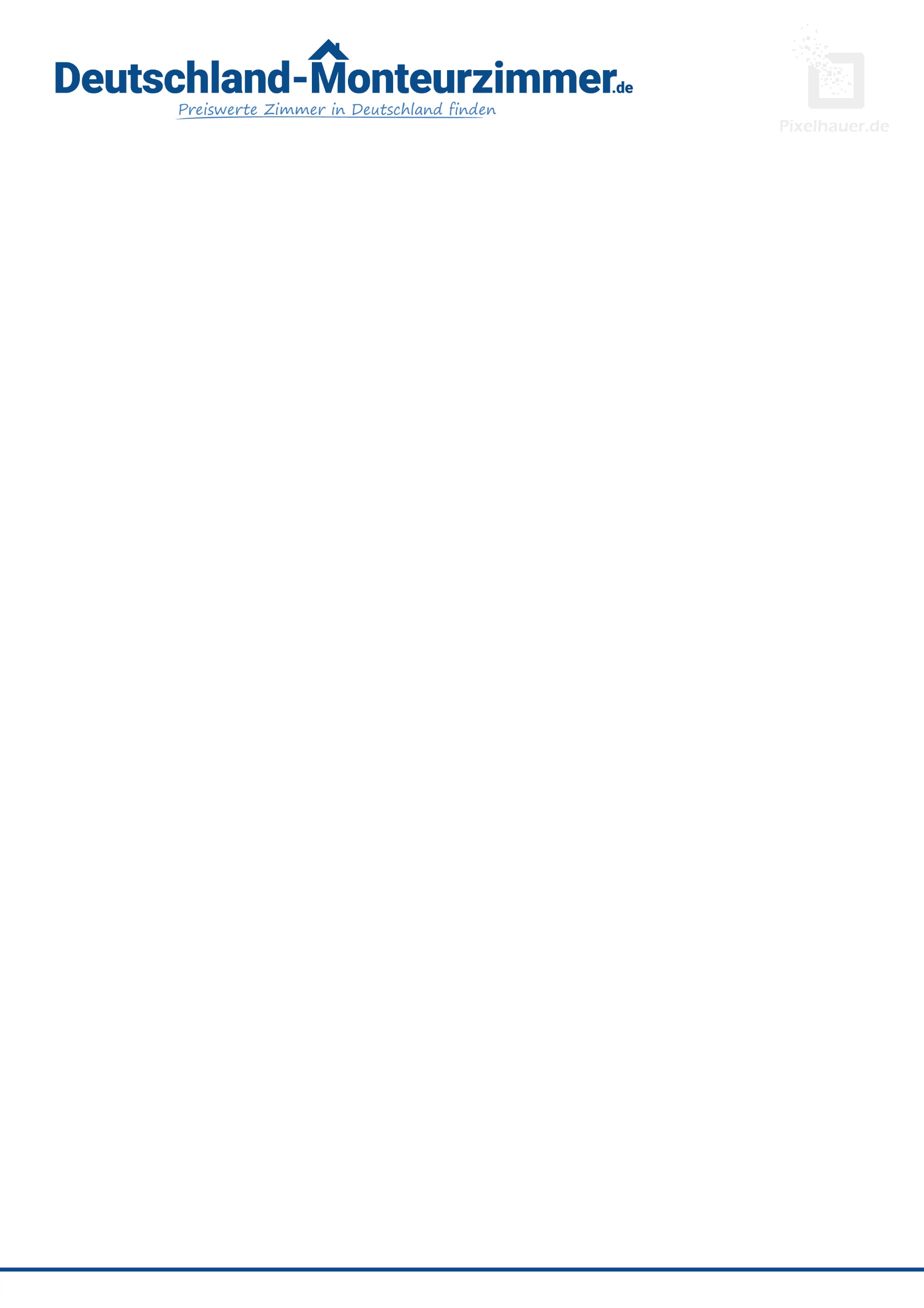 Übergabeprotokoll Monteurzimmer / Ferienwohnung für den Einzug / AuszugName/ Anschrift des Mieters:____________________________________________________________________________________________________________________________________________Monteurzimmer / Ferienwohnung Zimmer-Nummer:Adresse:___________________________________________________________________________      Einzug      				AuszugDer Mieter hat mit dem Vermieter das Monteurzimmer / die Ferienwohnung am:________________ besichtigt und es wurden       keine Mängel festgestellt		Mängel wie folgt festgestellt:
Zählerstände:
Gas Zählernummer:	 ___________________________	Stand: ______________________
Wasser Zählernummer:  ___________________________	Stand: ______________________
Strom Zählernummer: 	 ___________________________  	Stand: ______________________Schlüssel:
_______ Schlüssel wurden ausgehändigt!       _______ Schlüssel zurückerhalten______________________________________        ______________________________________
Ort, Datum, Unterschrift Mieter                                  Ort, Datum, Unterschrift MieterWICHTIG / ACHTUNG: Trotz sehr sorgfältiger Recherche zu unseren Vorlagen und Mustertexten / Musterverträgen können wir für die angebotenen Vorlagen und Muster keinerlei Haftung übernehmen. Sie verwenden unseren Vorlagen und Muster auf eigene Gefahr. Sie sollen Ihnen als Vorlage und Muster für Ihre eigene Texte / Schreiben dienen.OrtMängel vorhandenFolgende Mängel festgestelltAnmerkungWohnraum     nein          ja
Küche     nein          ja
Bad/ WC     nein          ja
Balkon/ Terrasse     nein          ja
Eingang / Flur / Diele     nein          jaSchlafzimmer     nein          ja
Keller     nein          ja
Parkplatz/ Garage     nein          jaSonstige Räume     nein          ja
